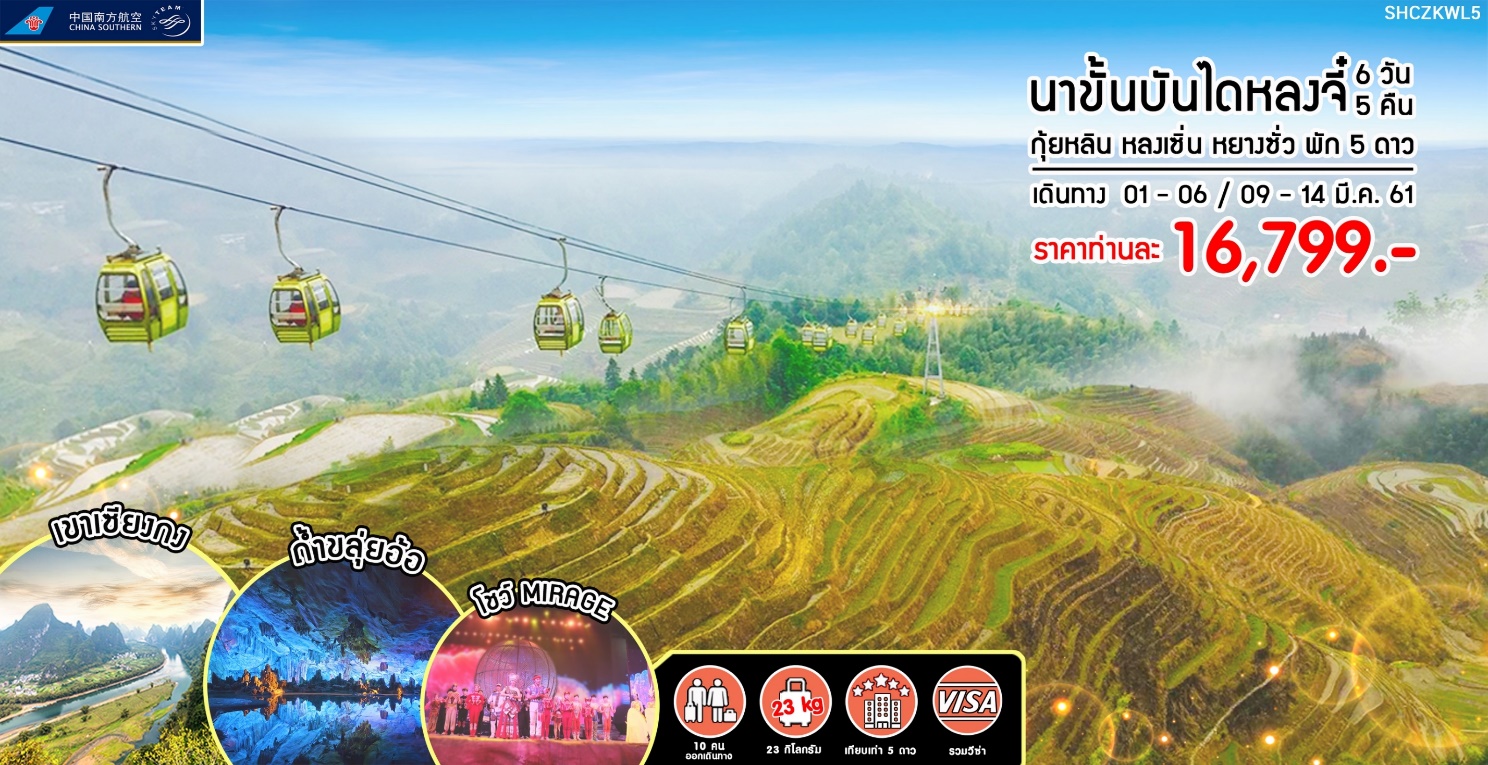  กำหนดการเดินทางวันที่ 01-06 / 09-14 มีนาคม 2561วันแรก		 กรุงเทพฯ – กุ้ยหลิน 10.00 น.	 คณะพร้อมกันที่ท่าอากาศยานสุวรรณภูมิ ณ อาคารผู้โดยสารขาออก ( ระหว่างประเทศ ) ชั้น 4 ประตู 9 บริเวณ ISLAND-U สายการบิน CHINASOUTHERN AIRLINES (CZ) เจ้าหน้าที่บริษัทฯจะคอยให้การต้อนรับและอำนวยความสะดวกแก่ท่าน 13.25 น.	เหิรฟ้าสู่ เมืองกุ้ยหลิน โดยสายการบิน CHINASOUTHERN AIRLINES เที่ยวบินที่ CZ6100   ** แวะผ่านพิธีการตรวจคนเข้าเมืองที่สนามบินอู๋ซู เมืองหนานหนิง จากนั้นกลับขึ้นเครื่องเพื่อเดินทางต่อสู่ สนามบินกุ้ยหลิน***18.40 น.	เดินทางถึง สนามบินเมืองกุ้ยหลิน ซึ่งตั้งอยู่ทางทิศตะวันออกเฉียงเหนือของมณฑลกวางสี ผ่านพิธีการตรวจคนเข้าเมือง จากนั้นนำท่านเดินทางสู่ภัตตาคารค่ำ	 รับประทานอาหารค่ำ ณ ภัตตาคาร		 พักที่ GUILIN VIENNA HOTEL หรือเทียบเท่าระดับ 5 ดาว	วันที่สอง	กุ้ยหลิน-หลงเซิ่น-นาขั้นบันไดหลงจี๋ (รวมกระเช้าขึ้น+ลง)-ผ่านชมหมู่บ้านชาวจ้วง-หลงเซิ่น  		กุ้ยหลิน-ร้านนวดเท้า(บัวหิมะ)เช้า		 รับประทานอาหารเช้า ณ ห้องอาหารโรงแรมนำท่านเดินทางสู่ เมืองหลงเซิ่น  (ใช้เวลาเดินทางประมาณ 2 ชั่วโมง) เมืองในหุบเขาที่อุดมสมบูรณ์ด้วยทรัพยากรธรรมชาติ ป่าไม้ แร่ธาตุ เป็นเมืองน้ำพุร้อนที่มีชื่อเสียง  นำท่าน นั่งกระเช้า ขึ้นสู่ นาขั้นบันไดหลงจี๋ นาขั้นบันไดที่สวยที่สุดในกุ้ยหลิน ซึ่งถูกสร้างขึ้น ตามความลาดชันคดเคี้ยวจากริมแม่น้ำขึ้นไปบนยอดภูเขา โดยจุดที่สูงที่สุดนั้นอยู่ที่ระดับ 880 เมตรและส่วนที่ต่ำที่สุดคือ 380 เมตร ช่วงฤดูร้อน นาข้าวจะถูกแต่งแต้มไปด้วยสีเขียวของต้นกล้าที่ปลูกใหม่ๆ ช่วงฤดูใบไม้ร่วง จะพบกับนาข้าวสีทอง ช่วงฤดูหนาว นาข้าวจะถูกปกคลุมไปด้วยน้ำค้างแข็ง ก่อเกิดเป็นภูเขาเงินสวยงามมากๆ จากหลักฐานทางประวัติศาสตร์พบว่าทุ่งนาขั้นบันไดที่หลงเซิ่งนี้ส่วนใหญ่ถูกสร้างขึ้นในช่วงราชวงศ์หมิง หรือประมาณ 500 ปีที่ผ่านมา สมควรแก่เวลาเดินทางลงจากเขาเที่ยง	 รับประทานอาหารกลางวัน ณ ภัตตาคาร บ่าย	นำท่าน ผ่านชมหมู่บ้านชาวจ้วง ซึ่งมีอารยธรรมและภาษาพูดหลายคำเหมือนภาษาไทย เช่น คำว่า เป็ด ไก่ และการนับเลข เป็นต้น  นำท่านเดินทางสู่ ร้านนวดเท้า เพื่อสุขภาพ ผ่อนคลายความเมื่อยล้า กับยานวดขนาดพิเศษสูตรเดียวไม่ซ้ำใคร พร้อมชมครีมเป่าซู่ถัง หรือที่รู้จักกันดีในชื่อ “บัวหิมะ” สรรพคุณเป็นเลิศในด้านรักษาแผลไฟไหม้ ผุพอง และแมลงกัดต่อย เป็นยาสามัญประจำบ้าน จากนั้นนำท่านเดินทางกลับ เมืองกุ้ยหลิน (ใช้เวลาเดินทางประมาณ 2 ชั่วโมง)   ซึ่งได้รับขนานนามว่า เมืองแห่ง   เขาเขียว น้ำใส ถ้ำแปลก หินงาม  จากนั้นนำท่านเดินทางสู่ ร้านนวดเท้า เพื่อสุขภาพ ผ่อนคลายความเมื่อยล้า กับยานวดขนาดพิเศษสูตรเดียวไม่ซ้ำใคร พร้อมชมครีมเป่าซู่ถัง หรือที่รู้จักกันดีในชื่อ “บัวหิมะ” สรรพคุณเป็นเลิศในด้านรักษาแผลไฟไหม้ ผุพอง และแมลงกัดต่อย เป็นยาสามัญประจำบ้าน ค่ำ	 รับประทานอาหารค่ำ ณ ภัตตาคาร		 พักที่ GUILIN VIENNA HOTEL หรือเทียบเท่าระดับ 5 ดาววันที่สาม           	ถ้ำขลุ่ยอ้อ-ร้านยางพารา-เขางวงช้าง (รวมรถแบตเตอร์รี่)-ร้านใบชา-ชมโชว์ MIRAGEเช้า		 รับประทานอาหารเช้า ณ ห้องอาหารโรงแรมนำท่านสู่ ถ้ำขลุ่ยอ้อ ถ้ำสวยกะทัดรัดในกุ้ยหลิน ถ้ำเล็กที่ไม่ธรรมดา ตลอดระยะทางเดินที่ลึกเข้าไปภายในถ้ำ 200 เมตร ตื่นใจไปกับหินงอกหินย้อยที่สมบูรณ์สวยงาม โดยเฉพาะห้องที่สำคัญที่สุดคือ “วังบาดาล” ที่เคยใช้เป็นสถานที่จัดเลี้ยงอาหารค่ำให้กับคณะของสมเด็จพระพี่นางฯ คราเสด็จเยือนกุ้ยหลิน  จากนั้นนําท่านเลือกซื้อผลิตภัณฑ์ ร้านยางพารา แปรรูปทางการเกษตรและอุตสาหกรรมจากยางพาราเที่ยง	 รับประทานอาหารกลางวัน ณ ภัตตาคาร ลิ้มรสอาหารพิเศษ... เป็ดปักกิ่งบ่าย		นำท่าน นั่งรถแบตเตอร์รี่ สู่ เขางวงช้าง สัญลักษณ์เมืองกุ้ยหลินอยู่ริมแม่น้ำหลี่เจียง ตั้งอยู่ใจกลางเมืองตรงบริเวณจุดบรรจบของแม่น้ำหลีเจียงและแม่น้ำถาวฮัว จะมองเห็นเขางวงช้าง เด่นสง่าราวกับมีชีวิตท่ามกลางสายน้ำและขุนเขา จากนั้นนำท่านแวะ ร้านใบชา  ชิมชาอวู่หลงของปักกิ่ง และชาที่มีชื่อเสียงต่างๆค่ำ	 รับประทานอาหารค่ำ ณ ภัตตาคาร  		นำท่านชม โชว์ MIRAGE บนเวทีอลังการ LIJIANG THEATRE (1,182 ที่นั่ง) พลิ้วไหวกับบัลเลย์กายกรรม ล้ำสมัยด้วยเทคนิค ปิดฉากสุดท้ายเร้าใจกับกับชุดมอเตอร์ไซด์ไต่ลูกโลก ที่เรียกเสียงปรบมือดังกระหึ่ม		 พักที่ GUILIN VIENNA HOTEL หรือเทียบเท่าระดับ 5 ดาว	วันที่สี่           	สะพานสายฝน-หมู่บ้านหลู่เจียชุน-ร้านผ้าไหม-กุ้ยหลิน-หยางซั่ว-ล่องเรือแพไม้ไผ่ชมแม่น้ำหลีเจียง  (ล่องครึ่งสาย)-อิสระช้อปปิ้งถนนฝรั่งเช้า		 รับประทานอาหารเช้า ณ ห้องอาหารโรงแรม	นำท่านชม สะพานสายฝน หรือ สะพานมังกร เป็นสิ่งก่อสร้างที่มีที่มีเอกลักษณ์ของชาวเมี้ยว สะพานสร้างขึ้นเพื่อข้ามแม่น้ำ สร้างด้วยไม้  ไม่ใช้ตะปู นำท่านเดินทางสู่ หมู่บ้านหลู่เจียชุน ตั้งอยู่ติดกับถ่ำหลู่ตี๋ ริมแม่น้ำเถาฮัว เป็นวิว 1ใน 8 วิวเก่าของกุ้ยหลิน หมู่บ้านนี้มีตั้งแต่ราชวงค์หมิง ที่นี้มีชื่อเสียงในการทำเต๋าหู วิธีทำเต้าหูที่มีประวัติ 100 กว่าปีแล้ว ให้ท่านได้ชิมเต้าหู้อันมีชื่อเสียง จากนั้นนำท่านแวะ ร้านผ้าไหม ที่ขึ้นชื่อของประเทศของจีน ให้ท่านได้เลือกซื้อสินค้าที่ทำจากผ้าไหม เช่น ผ้าห่ม เสื้อผ้า รองเท้า  เป็นต้น เที่ยง	 รับประทานอาหารกลางวัน ณ ภัตตาคาร ลิ้มรสอาหารพิเศษ...ปลาอบเบียร์บ่าย	นำท่านเดินทางสู่ เมืองหยางซั่ว (ใช้เวลาเดินทางประมาณ 1.30 ชั่วโมง) ตั้งอยู่ทางทิศตะวันออกเฉียงใต้ของเมืองกุ้ยหลิน เป็นเมืองท่องเที่ยวที่มีทัศนียภาพ นับว่าเป็นสวรรค์บนดินที่มีชื่อเสียงที่นักท่องเที่ยวต้องมาเยือนเมื่อมาถึงกุ้ยหลิน  นำท่าน ล่องเรือแพไม้ไผ่ชมแม่น้ำหลีเจียง ได้ชื่อว่าเป็นแม่น้ำที่มีทัศนียภาพสวยที่สุดแห่งหนึ่งของจีน กล่าวคือสองฟากฝั่งจะเรียงรายและเลื่อมล้ำสลับซับซ้อนกันไปมาของทิวเขาลูกน้อยใหญ่ ที่มีลักษณะรูปร่างงดงามต่างๆ จนก่อให้เกิดภาพจินตนาการขึ้นมากมาย และความงามธรรมชาติของทัศนียภาพแถบแม่น้ำหลีเจียงรวมกับเหล่าทิวเขา ยังเป็นแรงดลใจให้เกิดภาพวาดทิวทัศน์  อันสวยงามจากนักจิตรกรเอก  ที่มีชื่อเสียงของจีนอีกด้วย (1 แพ นั่งได้ 4 คน )  ค่ำ	 รับประทานอาหารค่ำ ณ ภัตตาคาร ลิ้มรสอาหารพิเศษ...เผือกอบน้ำผึ้ง		เชิญท่าน อิสระช้อปปิ้งถนนฝรั่ง ที่ขนาบข้างด้วยทิวเขา หน้าตาคล้ายคลึงกับถนนข้าวสาร มีทั้งโรงแรม ผับ บาร์ ร้านอาหาร และยังมีสินค้าแบบจีนวางขายมากชนิด  พักที่ YANGSHOU WEST STREET VISTA HOTEL หรือเทียบเท่าระดับ 5 ดาววันที่ห้า	     	หยางซั่ว-กุ้ยหลิน-เขาเซียงกง-ร้านหยก-ประตูโบราณกูหนานเหมิน-อิสระช้อปปิ้งตลาดใต้ดิน 		เจดีย์เงินและเจดีย์ทอง (ชมด้านนอก)เช้า		 รับประทานอาหารเช้า ณ ห้องอาหารโรงแรมนำท่านเดินทางกลับสู่ เมืองกุ้ยหลิน (ใช้เวลาเดินทางประมาณ 1.30 ชั่วโมง) นำท่านเดินทางสู่  เขาเซียงกง  อยู่ทางทิศตะวันตกของแม่น้ำหลีเจียง ห่างจากเมือง หยางซั่ว 28กิโลเมตร นำท่านชมวิวแม่น้ำหลีเจียงจากบนเขานี้ ถ้าอากาศเป็นใจ ท่านสามารถเห็นทะเลหมอกที่สวยงาม เป็นที่นิยมของนักถ่ายภาพ จากนั้นนำท่านชม ร้านหยก ซึ่งเป็นเครื่องประดับนำโชค ให้ท่านได้เลือกซื้อเป็นของฝากล้ำค่าเที่ยง		 รับประทานอาหารกลางวัน ณ ภัตตาคาร ลิ้มรสอาหารพิเศษ... ขาหมูร่ำรวยบ่าย 	นำท่านชม  ประตูโบราณกูหนานเหมิน ตั้งอยู่ที่ริมทะเลสาปหยงหู สร้างขึ้นครั้งแรกในสมัยราชวงค์ถัง  อายุประมาณ 1,300 ปี  ได้รับการปรับปรุงล่าสุดหลังสงครามจีนกับญี่ปุ่น ถ่ายรูปเป็นที่ระลึกและ ชมต้นไทรพันปี จากนั้นนำท่าน อิสระช้อปปิ้งตลาดใต้ดิน ใจกลางเมืองกุ้ยหลินพบกับสินค้าต่างๆหลากหลายชนิด สินค้าพื้นเมืองกุ้ยหลิน ยาแก้เจ็บคอ ผลไม้กุ้ยหลินต่างๆ อาทิ ลูกพลับอบแห้ง ส้มจี๊ด เป็นต้น ค่ำ	 รับประทานอาหารค่ำ ณ ภัตตาคาร นำท่านชมวิวกุ้ยหลินยามค่ำคืนริมทะเลสาบหรงซานหู ซึ่งบริเวณนี้เมื่อ 900 ปีก่อนเคยเป็นคูเมือง แต่ได้รับการปรับปรุงเป็นสวนสาธารณะและสร้างเจดีย์คู่หนึ่งขึ้นกลางทะเลสาบ เจดีย์คู่นั้นเรียกว่า เจดีย์เงินและเจดีย์ทอง (ไม่ได้ขึ้นบนตัวเจดีย์) เจดีย์องค์หนึ่งสร้างด้วยทองเหลือง ซึ่งถือว่าเป็นเจดีย์ทองเหลืองที่ใหญ่ที่สุดในโลก ส่วนอีกเจดีย์สร้างด้วยปูน ระหว่าง 2 เจดีย์มีอุโมงค์เชื่อมถึงกัน		 พักที่ GUILIN VIENNA HOTEL หรือเทียบเท่าระดับ 5 ดาว	วันที่หก	   	กุ้ยหลิน – กรุงเทพฯเช้า		 รับประทานอาหารเช้าแบบกล่อง	สมควรแก่เวลา นำท่านเดินทางสู่สนามบินกุ้ยหลิน08.40 น. 	เหิรฟ้าสู่ กรุงเทพฯ โดยสายการบิน CHINASOUTHERN AIRLINES เที่ยวบินที่ CZ6099** แวะผ่านพิธีการตรวจคนเข้าเมืองที่สนามบินอู๋ซู เมืองหนานหนิง จากนั้นกลับขึ้นเครื่องเพื่อเดินทางต่อสู่ สนามบินสุวรรณภูมิ ***12.10 น.	ถึงท่าอากาศยานสุวรรณภูมิ กรุงเทพฯ โดยสวัสดิภาพ พร้อมความประทับใจ.........    ขอบคุณทุกท่านที่ใช้บริการ        ซื่อสัตย์ จริงใจ ห่วงใย เน้นบริการ คืองานของเรา     (*** กรุ๊ปออกเดินทางได้ตั้งแต่ 10 ท่านขึ้นไป ***)หมายเหตุ:ตามนโยบายร่วมกับการท่องเที่ยวแห่งเมืองจีน ทุกเมือง กำหนดให้มีการประชาสัมพันธ์สินค้าพื้นเมืองให้นักท่องเที่ยวทั่วไปได้รู้จักคือ ร้านนวดเท้า (บัวหิมะ), ร้านใบชา, ร้านหยก,ร้านผ้าไหม, ร้านยาพารา ซึ่งจำเป็นต้องบรรจุในโปรแกรมทัวร์ด้วย เพราะมีผลกับราคาทัวร์  จึงเรียนให้กับนักท่องเที่ยวทุกท่านทราบว่าร้านทุกร้านจำเป็นต้องรบกวนทุกท่านแวะชมซึ่งจะใช้เวลาร้านละประมาณ 45-90 นาที ซื้อหรือไม่ซื้อขึ้นอยู่กับความพอใจของลูกค้าเป็นหลัก  ไม่มีการบังคับใดๆ ทั้งสิ้นข้อควรระวัง!!! ท่านใดที่ต้องออกตั๋วภายในประเทศ (เครื่องบิน, รถทัวร์, รถไฟ) กรุณาสอบถามที่เจ้าหน้าที่ก่อนทุกครั้ง*ก่อนทำการจองทัวร์ทุกครั้ง กรุณาอ่านโปรแกรมอย่างละเอียดทุกหน้า และทุกบรรทัด เนื่องจากทางบริษัทฯ จะอิงตามรายละเอียดของโปรแกรมที่ขายเป็นหลัก*กุ้ยหลิน หลงเซิ่น นาขั้นบันไดหลงจี๋ หยางซั่ว พัก 5 ดาว 6 วัน 5 คืน (ราคาเฉพาะคนไทยเท่านั้น)หมายเหตุ :   	ราคาทัวร์นี้ ไม่แจกกระเป๋า ซึ่งราคาทัวร์ดังกล่าวอาจเปลี่ยนแปลงได้เนื่องจากสภาวะน้ำมันโลกที่มีการปรับราคาสูงขึ้น ทำให้สายการบินอาจมีการปรับราคาภาษีน้ำมันขึ้นในอนาคต ซึ่งทางบริษัทฯ ขอสงวนสิทธิ์เก็บค่าภาษีน้ำมันเพิ่มตามความเป็นจริง                           บริษัทขอสงวนสิทธิ์ที่จะเปลี่ยนแปลงรายการตามความเหมาะสม ทั้งนี้ขึ้นอยู่กับการเปลี่ยนแปลงของสายการบิน สภาพทางการเมือง ภัยทางธรรมชาติ แต่ยังคงจะรักษามาตรฐานการบริการและยึดถือผลประโยชน์ของผู้เดินทางเป็นสำคัญ (ราคาดังกล่าวข้างต้นสามารถเปลี่ยนแปลงได้ตามความเหมาะสม ทั้งนี้ขึ้นอยู่กับสภาวะค่าเงินบาทที่ไม่คงที่และกรณีที่สายการบินมีการเรียกเก็บค่าน้ำมันเพิ่มเติมจากราคาที่กำหนดไว้)อัตราค่าบริการดังกล่าวรวมค่าตั๋วเครื่องบินชั้นทัศนาจร ไป-กลับ ตามที่ระบุไว้ในรายการ รวมถึงค่าภาษีสนามบินทุกแห่ง ค่าวีซ่าจีน ปกติ 4 วันทำการ ราคา 1,500 บาท (พาสปอร์ตไทย)ค่าโรงแรมระดับมาตรฐาน (พักห้องละ 2 ท่าน) ,  อาหารและเครื่องดื่มทุกมื้อ ตามที่ระบุไว้ในรายการค่ายานพาหนะ และค่าธรรมเนียมเข้าชมสถานที่ต่างๆ ตามที่ระบุไว้ในรายการน้ำหนักสัมภาระท่านละไม่เกิน 23 กิโลกรัม,ค่าประกันวินาศภัยเครื่องบินตามเงื่อนไขของแต่ละสายการบินที่มีการเรียกเก็บหมายเหตุ :  สายการบิน CHINA SOUTHERN  มีประกาศเปลี่ยนแปลงน้ำหนัก   และขนาดกระเป๋าสัมภาระ  โดยให้กระเป๋าสัมภาระที่โหลดใต้ท้องเครื่องได้ท่านละ 1 ใบ มีน้ำหนักไม่เกิน 23 กิโลกรัม และขนาดของกระเป๋าต้องมีขนาดโดยรอบของกระเป๋ารวมแล้วไม่เกิน 158 เซนติเมตร (กว้าง X ยาว X สูง) สัมภาระติดตัวขึ้นเครื่องได้ท่านละ 1 ชิ้น น้ำหนักต้องไม่เกิน 5 กิโลกรัม ถ้าน้ำหนักและขนาดของกระเป๋าสัมภาระเกินกว่าที่สายการบินกำหนดไว้   จะต้องเสียส่วนที่เกินเป็นจำนวนเงิน 200 USD หรือ 1,300 หยวนต่อใบค่าประกันอุบัติเหตุระหว่างการเดินทาง ท่านละไม่เกิน 1,000,000 บาท (ค่ารักษาพยาบาล 500,000 บาท) คุ้มครองผู้เอาประกันที่มีอายุตั้งแต่ 1 เดือนขึ้นไป และผู้เอาประกันอายุระหว่าง 1 เดือน ถึง 15 ปี และผู้ที่มีอายุสูงกว่า 70 ปี ขึ้นไป ค่าชดเชยทั้งหลายตามกรรมธรรม์จะลดลงเหลือเพียงครึ่งหนึ่งของค่าชดเชยที่ระบุไว้ในกรรมธรรม์  ทั้งนี้ย่อมอยู่ในข้อจำกัดที่มีการตกลงไว้กับบริษัทประกันชีวิต ทุกกรณี ต้องมีใบเสร็จ และมีเอกสารรับรองทางการแพทย์ หรือจากหน่วยงานที่เกี่ยวข้องหมายเหตุ ** ในกรณีลูกค้าท่านใดสนใจ ซื้อประกันการเดินทางเพื่อให้คลอบคลุมในเรื่องของสุขภาพ ท่านสามารถสอบถามรายละเอียดเพิ่มเติมได้ที่เจ้าหน้าที่ของบริษัท ฯ ***ทั้งนี้อัตราเบี้ยประกันเริ่มต้นที่ 330 บาท ขึ้นอยู่กับระยะเวลาการเดินทางการประกันไม่คุ้มครองกรณีที่เสียชีวิต หรือ เจ็บป่วยทางร่างกายด้วยโรคประจำตัว, การติดเชื้อ, ไวรัส, ไส้เลื่อน, ไส้ติ่ง, อาการที่เกี่ยวข้องกับการติดยา, โรคติดต่อทางเพศสัมพันธ์, การบาดเจ็บจากความเสียหายโดยเจตนา, การฆ่าตัวตาย, เสียสติ, ตกอยู่ภายใต้อำนาจของสุรายาเสพติด บาดเจ็บจากการทะเลาะวิวาท การแท้งบุตร, การบาดเจ็บเนื่องมาจากอาชญากรรม, จลาจล, นัดหยุดงาน, การก่อการร้าย การยึดพาหนะ และ การปล้นอากาศยาน (Terrorism, Hijack, Skyjack) และ อื่นๆตามเงื่อนไขในกรมธรรม์อัตราค่าบริการดังกล่าวไม่รวมค่าหนังสือเดินทาง และเอกสารต่างด้าวต่างๆค่าใช้จ่ายอื่นๆ ที่นอกเหนือจากรายการระบุ อาทิเช่น เครื่องดื่ม ค่าอาหาร ค่าโทรศัพท์ ค่าซักรีด ฯลฯค่าภาษีทุกรายการคิดจากยอดบริการ, ค่าภาษีเดินทาง (ถ้ามีการเรียกเก็บ)กรุณาเตรียมค่าทิปไกด์,หัวหน้าทัวร์และคนขับรถ รวม 180 หยวนต่อคน (เด็กชำระทิปเท่าผู้ใหญ่)ค่าทัวร์ชาวต่างชาติเก็บเพิ่ม 800 หยวน/ท่าน/ทริปค่า VAT 7 %   หักภาษี ณ ที่จ่าย 3 % ในกรณีที่ลูกค้าต้องการใบเสร็จรับเงินที่ถูกต้อง จะต้องบวกค่าภาษีมูลค่าเพิ่ม และหัก ณ ที่จ่าย  จากยอดขายจริงทั้งหมดเท่านั้น และโปรดแจ้งทางบริษัทฯ จะออกให้ภายหลัง ขอสงวนสิทธิ์ออกใบเสร็จที่ถูกให้กับบริษัททัวร์เท่านั้นเงื่อนไขการให้บริการในการจองครั้งแรก มัดจำท่านละ 10,000 บาท หรือทั้งหมด ส่วนที่เหลือชำระก่อนเดินทาง 15 วัน ( ไม่นับรวมวันเสาร์ อาทิตย์ และวันหยุดราชการ )  เนื่องจากราคานี้เป็นราคาโปรโมชั่น ตั๋วเครื่องบินต้องเดินทางตามวันที่ ที่ระบุบนหน้าตั๋วเท่านั้น จึงไม่สามารถยกเลิก หรือเปลี่ยนแปลงการเดินทางใดๆ ทั้งสิ้น ถ้ากรณียกเลิก หรือเปลี่ยนแปลงการเดินทาง ทางบริษัทฯ ขอสงวนสิทธิ์ในการคืนเงิน  ทั้งหมดหรือบางส่วนให้กับท่านคณะทัวร์ครบ 10 ท่านออกเดินทาง มีหัวหน้าทัวร์ไทยเดินทางไป-กลับ พร้อมกับคณะเมื่อท่านออกเดินทางไปกับคณะแล้ว ท่านงดการใช้บริการรายการใดรายการหนึ่ง หรือไม่เดินทางพร้อมคณะถือว่าท่านสละสิทธิ์ ไม่อาจเรียกร้องค่าบริการ และเงินมัดจำคืน ไม่ว่ากรณีใดๆ ทั้งสิ้น และทางบริษัทจะเรียกเก็บค่าใช้จ่ายที่เกิดขึ้นจากท่านเป็นจำนวนเงิน 200 หยวน / คน / วันกรณีที่กองตรวจคนเข้าเมืองทั้งที่กรุงเทพฯ และในต่างประเทศปฏิเสธมิให้เดินทางออก หรือเข้าประเทศที่ระบุในรายการเดินทาง  บริษัทฯ ของสงวนสิทธิ์ที่จะไม่คืนค่าบริการไม่ว่ากรณีใดๆ ทั้งสิ้นการยกเลิกและคืนค่าทัวร์หลังจากมีการจ่ายเงินมัดจำแจ้งยกเลิกก่อนเดินทาง 30 วันคืน			ค่าใช้จ่ายทั้งหมดแจ้งยกเลิกก่อนเดินทาง 15 วัน			เก็บค่าใช้จ่ายท่านละ 10,000 บาทแจ้งยกเลิกน้อยกว่า 15 วันก่อนเดินทาง		ทางบริษัทฯขอสงวนสิทธิ์เก็บค้าใช้จ่ายทั้งหมดยกเว้นกรุ๊ปที่เดินทางช่วงวันหยุดหรือเทศกาลที่ต้องการันตีมัดจำกับสายการบินหรือค่ามัดจำที่พักโดยตรงหรือโดยการผ่านตัวแทนในประเทศหรือต่างประเทศและไม่อาจขอคืนเงินได้ รวมถึงเที่ยวบินพิเศษเช่น Extra Flight และ Charter Flightจะไม่มีการคืนเงินมัดจำ หรือค่าทัวร์ทั้งหมดเนื่องจากค่าตั๋วเป็นการเหมาจ่ายในเที่ยวบินนั้นๆหมายเหตุ1. จำนวนผู้เดินทางขั้นต่ำผู้ใหญ่ 10 ท่านขึ้นไป เที่ยวบิน, ราคา และรายการอาจมีการเปลี่ยนแปลงได้ตามความเหมาะสม2. บริษัทฯ มีสิทธิ์ที่จะเปลี่ยนแปลงรายละเอียดบางประการในทัวร์นี้ เมื่อเกิดเหตุสุดวิสัยจนไม่อาจแก้ไขได้3. รายการท่องเที่ยวสามารถเปลี่ยนแปลงได้ตามความเหมาะสม โดยคำนึงถึงผลประโยชน์ของผู้เดินทางเป็นสำคัญ4. บริษัทฯ ไม่รับผิดชอบค่าเสียหายในเหตุการณ์ที่เกิดจากสายการบิน ภัยธรรมชาติ ปฏิวัติและอื่นๆที่อยู่นอกเหนือการควบคุมของทางบริษัทฯหรือค่าใช้จ่ายเพิ่ม เติมที่เกิดขึ้นทางตรงหรือทางอ้อม เช่น การเจ็บป่วย, การถูกทำร้าย, การสูญหาย, ความล่าช้า หรือจากอุบัติเหตุต่างๆ5. ทางบริษัทฯ จะไม่รับผิดชอบใดๆ ทั้งสิ้นหากเกิดกรณีความล่าช้าจากสายการบิน, การประท้วง, การนัดหยุดงาน, การก่อจลาจล หรือกรณีที่ท่านถูกปฏิเสธ การเข้าหรือออกเมืองจากเจ้าหน้าที่ตรวจคนเข้าเมือง หรือเจ้าหน้าที่กรมแรงงานทั้งจากไทย และต่างประเทศซึ่งอยู่นอกเหนือความรับผิดชอบของบริษัทฯ6. หากไม่สามารถไปเที่ยวในสถานที่ที่ระบุในโปรแกรมได้ อันเนื่องมาจากธรรมชาติ ความล่าช้า และความผิดพลาดจากทางสายการบิน จะไม่มีการคืนเงินใดๆทั้งสิ้น แต่ทั้งนี้ทางบริษัทฯจะจัดหารายการเที่ยวสถานที่อื่นๆมาให้ โดยขอสงวนสิทธิ์การจัดหานี้โดยไม่แจ้งให้ทราบล่วงหน้า7. ราคานี้คิดตามราคาตั๋วเครื่องบินในปัจจุบัน หากราคาตั๋วเครื่องบินปรับสูงขึ้น บริษัทฯ สงวนสิทธิ์ที่จะปรับราคาตั๋วเครื่องบินตามสถานการณ์ดังกล่าว8.  หนังสือเดินทางต้องมีอายุเหลือใช้งานไม่น้อยกว่า 6 เดือน และบริษัทฯ รับเฉพาะผู้มีจุดประสงค์เดินทางเพื่อท่องเที่ยวเท่านั้น9. ทางบริษัทฯจะไม่รับผิดชอบใดๆ ทั้งสิ้น หากท่านใช้บริการของทางบริษัทฯไม่ครบ อาทิ ไม่เที่ยวบางรายการ, ไม่ทานอาหารบางมื้อ เพราะค่าใช้จ่ายทุกอย่าง ทางบริษัทฯได้ชำระค่าใช้จ่ายให้ตัวแทนต่างประเทศแบบเหมาขาดก่อนออกเดินทางแล้ว10. ทางบริษัทฯจะไม่รับผิดชอบใดๆ ทั้งสิ้น หากเกิดสิ่งของสูญหายจากการโจรกรรม และ/หรือ เกิดอุบัติเหตุที่เกิดจากความประมาทของตัวนักท่องเที่ยวเอง11. เนื่องจากตั๋วเครื่องบินเป็นตั๋วราคาพิเศษ เมื่อออกตั๋วไปแล้วในกรณีที่ท่านไม่สามารถเดินทางพร้อมคณะไม่ว่าด้วยเหตุผลใดก็ตาม ตั๋วเครื่องบินไม่สามารถนำมาเลื่อนวันหรือคืนเงินได้ 12. เมื่อท่านตกลงชำระเงินไม่ว่าทั้งหมดหรือบางส่วนกับทางบริษัทฯ ทางบริษัทฯ จะถือว่าท่านได้ยอมรับในเงื่อนไขข้อตกลงต่างๆ ที่ได้ระบุไว้แล้วทั้งหมด13.ในกรณีที่ลูกค้าต้องออกตั๋วโดยสารภายในประเทศ กรุณาติดต่อเจ้าหน้าที่ของบริษัท ฯ ก่อนทุกครั้ง  มิฉะนั้นทางบริษัทฯจะไม่รับผิดชอบค่าใช้จ่ายใดๆ ทั้งสิ้นเอกสารในการทำวีซ่าจีนสำหรับหนังสือเดินทางไทย (กรณีที่ท่านมีความประสงค์จะยื่นวีซ่าเดี่ยว)หนังสือเดินทางที่มีอายุการใช้งานไม่ต่ำกว่า 6 เดือน สัญชาติไทย (หมายเหตุ : หนังสือเดินทางต้องไม่มีการ ชำรุดใดๆ ทั้งสิ้น ถ้าเกิดการชำรุด  เจ้าหน้าที่ตรวจคนเข้า-ออกเมือง จะปฏิเสธการขอออกนอกประเทศของท่านได้) หนังสือเดินทางต้องมีหน้าว่าง สำหรับประทับตราวีซ่าและตราเข้า-ออก อย่างน้อย 2 หน้าเต็ม  รูปถ่ายหน้าตรง รูปสีขนาด 1.5 X 2 นิ้ว พื้นหลังสีขาวเท่านั้น ยิ้มห้ามเห็นฟัน มองเห็นทั้งใบหน้าและใบหูทั้งสองข้างชัดเจน และห้ามสวมเสื้อสีขาว เช่น เสื้อยืดสีขาว ชุดนักศึกษา หรือชุดข้าราชการ ไม่สวมเครื่องประดับ สร้อย ต่างหู เเว่นตาเเฟชั่น เเว่นสายตา รูปถ่ายมีอายุไม่เกิน 6 เดือน 2 ใบ และต้องไม่ใช่สติ๊กเกอร์ หรือรูปพริ้นจากคอมพิวเตอร์ เอกสารที่ให้กรอกท้ายโปรแกรมทัวร์ (กรุณากรอกข้อมูลจริงให้ครบเพื่อประโยชน์ของตัวท่านเอง) กรณีเด็กอายุต่ำกว่า 18 ปี เดินทาง ใช้เอกสารเพิ่มเติม จากข้อ 1-3 ดังนี้เดินทางพร้อมพ่อแม่  / เดินทางพร้อมพ่อ หรือ แม่  5.1.1 สำเนาสูติบัตร(ใบเกิด) ทั้งนี้กรณีเด็กอายุต่ำกว่า 6 ปี ต้องใช้สูติบัตร(ใบเกิด) ตัวจริง		5.1.2 สำเนาทะเบียนสมรสพ่อแม่ 		5.1.3 สำเนาบัตรประชาชนและสำเนาทะเบียนบ้านพ่อแม่ 		5.1.4 กรณีชื่อไม่ตรงกับสูติบัตร (ใบเกิด) ต้องใช้ใบเปลี่ยนชื่อเดินทางพร้อมญาติ  5.2.1 สำเนาสูติบัตร(ใบเกิด) ทั้งนี้กรณีเด็กอายุต่ำกว่า 6 ปี ต้องใช้สูติบัตร(ใบเกิด) ตัวจริง5.2.2 สำเนาทะเบียนสมรสพ่อแม่ 5.2.3 สำเนาบัตรประชาชนและสำเนาทะเบียนบ้านพ่อแม่ 5.2.4 กรณีชื่อไม่ตรงกับสูติบัตร (ใบเกิด) ต้องใช้ใบเปลี่ยนชื่อ5.2.3 ใบยินยอมออกนอกประเทศจากพ่อแม่ ไปทำที่เขตหรืออำเภอเท่านั้น6. 	กรณีหนังสือเดินทางชาวต่างชาติ เดินทาง  ใช้เอกสารเพิ่มเติม จากข้อ 1-3 ดังนี้6.1 ใบอนุญาติการทำงาน ตัวจริงเท่านั้น ! ! ต่ออายุการทำงานแล้วไม่ต่ำกว่า 3 – 6 เดือน6.2 หนังสือรับรองการทำงาน เป็นภาษาอังกฤษ ตัวจริง มีตราประทับและลายเซ็นต์สำเนาตั๋ว + ใบจองโรงแรมสำเนาบุ๊คแบงค์ อัพเดทยอดปัจจุบัน ขั้นต่ำ 100,000 บาทกรณีสมรสกับคนไทย ต้องแนบสำเนาทะเบียนสมรสค่าธรรมเนียมการยื่นวีซ่าหนังสือเดินทางคนต่างชาติในกรณีที่ทางบริษัทสามารถขอวีซ่าให้ได้หนังสือเดินทางของคนอเมริกัน        	ท่านละ 5,060 บาทหนังสือเดินทางของคนต่างชาติอื่นๆ 	(กรุณาสอบถามรายละเอียดได้ที่เจ้าหน้าที่ฝ่ายขาย)หมายเหตุ : ทางบริษัทฯ สามารถขอวีซ่าให้ได้ เฉพาะชาวต่างชาติที่ทำงานในประเทศไทย และมีใบอนุญาติการทำงานในประเทศไทยเท่านั้น หากไม่ได้ทำงานในประเทศไทย ผู้เดินทางต้องไปดำเนินการขอวีซ่าเข้าประเทศจีนด้วยตนเอง กรณีหนังสือเดินทางต่างด้าว (เล่มเหลือง) ผู้เดินทางต้องไปดำเนินการขอวีซ่าเข้าประเทศจีนด้วยตนเอง  เนื่องจากผู้เดินทางจะต้องไปแสดงตนที่สถานทูตจีนสำหรับผู้ที่ถือหนังสือเดินทางต่างด้าว จะต้องทำเรื่องแจ้ง เข้า-ออก หรือ Re-Entry ด้วยตนเองเท่านั้นก่อนการส่งเอกสารยื่นวีซ่าเอกสารทุกอย่างต้องจัดเตรียมพร้อมล่วงหน้าก่อนยื่นวีซ่า ดังนั้นกรุณาเตรียมเอกสารพร้อมส่งให้บริษัททัวร์ อย่างน้อย 7 วันทำการ (ก่อนออกเดินทาง)โปรดทำความเข้าใจว่าสถานทูตจีนอยู่ในระหว่างจัดระเบียบการยื่นวีซ่าใหม่ การเรียกขอเอกสารเพิ่มเติมหรือเปลี่ยนระเบียบการยื่นเอกสาร เป็นเอกสิทธิ์ของสถานทูต และบางครั้งบริษัททัวร์ไม่ทราบล่วงหน้า  ผู้ที่ประสงค์จะใช้หนังสือเดินทางราชการ หรือ ใช้บัตร APEC ในการเดินทางและยกเว้นการทำวีซ่าจีน ท่านจะต้องรับผิดชอบในการอนุญาตให้เข้า-ออกประเทศด้วยตนเอง เนื่องจากบริษัทฯ ไม่ทราบกฎกติกาในรายละเอียดการยกเว้นวีซ่า / ผู้ใช้บัตร APEC กรุณาดูแลบัตรของท่านเอง หากท่านทำบัตรหายในระหว่างเดินทาง ท่านอาจต้องตกค้างอยู่ประเทศจีนอย่างน้อย 2 อาทิตย์สถานฑูตจีนอาจปฏิเสธไม่รับทำวีซ่าให้ พาสปอร์ตของท่าน ในกรณีดังต่อไปนี้ชื่อเป็นชาย แต่ส่งรูปถ่ายที่ดูเป็นหญิง เช่น ไว้ผมยาว หรือแต่งหน้าทาปากนำรูปถ่ายเก่า ที่ถ่ายไว้เกินกว่า 6 เดือนมาใช้นำรูปถ่ายที่มีวิวด้านหลัง ที่ถ่ายเล่น หรือรูปยืนเอียงข้าง มาตัดใช้เพื่อยื่นทำวีซ่านำรูปถ่ายที่เป็นกระดาษถ่ายสติคเกอร์ หรือรูปที่พริ้นซ์จากคอมพิวเตอร์(ต่างชาติฝรั่งเศสและประเทศยุโรปที่เข้ากลุ่มข้อตกลงเชงเก้น 25 ประเทศ : ออสเตรีย เบลเยี่ยม สาธารณรัฐเช็ก เดนมาร์ก ฟินแลนด์ ฝรั่งเศส เยอรมัน กรีซ ฮังการี ไอซ์แลนด์ อิตาลี ลิทัวเนีย ลัตเวียลักเซมเบิร์ก มอลต้า เนเธอแลนด์ โปแลนด์ นอร์เวย์ โปรตุเกส สโลวาเกีย สโลเวเนีย สเปน สวีเดนสวิสเซอแลนด์เอสโทเนียไม่สามารถขอวีซ่าด่วนได้)**การขอวีซ่าเข้าประเทศจีน สถานทูตจีนอาจเปลี่ยนกฎเกณฑ์การยื่นวีซ่าโดยไม่แจ้งให้ทราบล่วงหน้า**ผู้เดินทางกรุณากรอกเอกสารด้านล่างนี้!!!!**เนื่องจากสถานทูตจีนมีการเปลี่ยนแปลงแบบฟอร์มการขอวีซ่าเข้าจีน กรุณากรอกข้อมูลดังต่อไปนี้**เอกสารที่ใช้ประกอบการยื่นขอวีซ่าประเทศจีน**กรุณาระบุรายละเอียดทั้งหมดให้ครบถ้วน เพื่อประโยชน์ของตัวท่านเอง**ชื่อ-นามสกุล (ภาษาอังกฤษตัวพิมพ์ใหญ่ ตามหน้าพาสปอร์ต)  ( MISS. / MRS. / MR.) NAME..................................................................SURNAME............................................................สถานภาพ      โสด	 แต่งงาน            หม้าย            หย่า		   ไม่ได้จดทะเบียน    จดทะเบียน  ชื่อคู่สมรส........................................................................................................................................................................................ที่อยู่ตามทะเบียนบ้าน (ภาษาอังกฤษตัวพิมพ์ใหญ่)   ........................................................................................................................................................................................................................รหัสไปรษณีย์.............................. โทรศัพท์บ้าน......................................มือถือ............................ที่อยู่ปัจจุบัน (กรณีไม่ตรงตามทะเบียนบ้าน / ภาษาอังกฤษตัวพิมพ์ใหญ่) ........................................................................................................................................................................................................................................   รหัสไปรษณีย์ ..........................โทรศัพท์บ้าน.....................................................ชื่อสถานที่ทำงาน / สถานศึกษา (ภาษาอังกฤษตัวพิมพ์ใหญ่)..................................................................ตำแหน่งงาน.................................................................................................................................................ที่อยู่สถานที่ทำงาน  / สถานศึกษา (ภาษาอังกฤษตัวพิมพ์ใหญ่)……… …………...….....……………………………..........................................................................รหัสไปรษณีย์ .......................................โทร...................................(สำคัญมาก กรุณาแจ้งเบอร์ที่ถูกต้องที่สามารถติดต่อท่านได้โดยสะดวก เนื่องจากทางสถานทูตจะมีการโทรเช็คข้อมูลโดยตรงกับท่าน)ท่านเคยเดินทางเข้าประเทศจีนหรือไม่     ไม่เคย     เคยเดินทางเข้าประเทศจีนแล้ว  เมื่อวันที่.............. เดือน.........................ปี...................... ถึง วันที่.......................เดือน.......................ปี........................ภายใน 1 ปี ท่านเคยเดินทางไปต่างประเทศหรือไม่     ไม่เคย      เคย  โปรดระบุเมื่อวันที่............... เดือน.........................ปี.....................  ถึง วันที่.......................เดือน.......................ปี........................รายชื่อบุคคลในครอบครัวของท่าน พร้อมระบุความสัมพันธ์ (ภาษาอังกฤษตัวพิมพ์ใหญ่)1. (MISS. / MRS. / MR.) NAME...............................................................SURNAME........................................................................RELATION...................................................................................................................................................................2. (MISS. / MRS. / MR.) NAME................................................................SURNAME........................................................................RELATION................................................................................................................................................................... หมายเหตุกรุณาระบุเบอร์โทรศัพท์  เบอร์ที่ทำงาน  มือถือ  บ้าน และกรอกรายละเอียดแบบสอบถามตามความเป็นจริง เพื่อใช้ในการขอยื่นวีซ่า** ถ้าเอกสารส่งถึงบริษัทแล้วไม่ครบ  ทางบริษัทอาจมีการเรียกเก็บเอกสารเพิ่มเติม  อาจทำให้ท่านเกิดความไม่สะดวกภายหลัง  ทั้งนี้เพื่อประโยชน์ของตัวท่านเอง  จึงขออภัยมา ณ ที่นี้  (โปรดทำตามระเบียบอย่างเคร่งครัด)** แผนกกงสุล สถานทูตจีน สามารถสอบถามได้  หมายเลขโทรศัพท์ 0-2247-8970 , 0-2245-7033	วันที่กำหนดการเช้าเที่ยงเย็นโรงแรม1กรุงเทพฯ–กุ้ยหลิน (CZ6100 : 13.25-18.40)XXGUILIN VIENNA HOTEL หรือเทียบเท่าระดับ 5 ดาว2กุ้ยหลิน-หลงเซิ่น-นาขั้นบันไดหลงจี๋ (รวมกระเช้าขึ้น+ลง)-ผ่านชมหมู่บ้านชาวจ้วงหลงเซิ่น-กุ้ยหลิน-ร้านนวดเท้า(บัวหิมะ)GUILIN VIENNA HOTEL หรือเทียบเท่าระดับ 5 ดาว3ถ้ำขลุ่ยอ้อ-ร้านยางพารา-เขางวงช้าง(รวมรถแบตเตอร์รี่)-ร้านใบชา-ชมโชว์ MIRAGEGUILIN VIENNA HOTEL หรือเทียบเท่าระดับ 5 ดาว4สะพานสายฝน-หมู่บ้านหลู่เจียชุน-ร้านผ้าไหมกุ้ยหลิน-หยางซั่ว-ล่องเรือแพไม้ไผ่ชมแม่น้ำหลีเจียง (ล่องครึ่งสาย)- อิสระช้อปปิ้งถนนฝรั่งWEST STREET VISTA HOTEL หรือเทียบเท่าระดับ 5 ดาว5หยางซั่ว-กุ้ยหลิน-เขาเซียงกง-ร้านหยกประตูโบราณกูหนานเหมิน-อิสระช้อปปิ้งตลาดใต้ดิน-เจดีย์เงินและเจดีย์ทอง (ชมด้านนอก)GUILIN VIENNA HOTEL หรือเทียบเท่าระดับ 5 ดาว6กุ้ยหลิน-กรุงเทพฯ (CZ6099 : 08.40-12.10)XXกรุณาเตรียมค่าทิปหัวหน้าทัวร์,ไกด์และคนขับรถ จำนวน 180 หยวน/คน ตลอดการเดินทางกรุณาเตรียมค่าทิปหัวหน้าทัวร์,ไกด์และคนขับรถ จำนวน 180 หยวน/คน ตลอดการเดินทางกรุณาเตรียมค่าทิปหัวหน้าทัวร์,ไกด์และคนขับรถ จำนวน 180 หยวน/คน ตลอดการเดินทางกรุณาเตรียมค่าทิปหัวหน้าทัวร์,ไกด์และคนขับรถ จำนวน 180 หยวน/คน ตลอดการเดินทางกรุณาเตรียมค่าทิปหัวหน้าทัวร์,ไกด์และคนขับรถ จำนวน 180 หยวน/คน ตลอดการเดินทางกรุณาเตรียมค่าทิปหัวหน้าทัวร์,ไกด์และคนขับรถ จำนวน 180 หยวน/คน ตลอดการเดินทางกำหนดการเดินทางผู้ใหญ่ / เด็ก พักห้องละ 2 ท่านราคาท่านละ(เด็กราคาเท่าผู้ใหญ่)พักเดี่ยวจ่ายเพิ่ม ท่านละวันที่  01-06 / 09-14 มีนาคม 256116,799 บาท5,000  บาทราคาพิเศษ ไม่รับจอยแลนด์ราคาพิเศษ ไม่รับจอยแลนด์ราคาพิเศษ ไม่รับจอยแลนด์